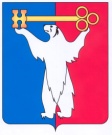 АДМИНИСТРАЦИЯ ГОРОДА НОРИЛЬСКАКРАСНОЯРСКОГО КРАЯПОСТАНОВЛЕНИЕ26.06.2023	                                          г. Норильск		           	                    № 281О внесении изменения в постановление Администрации города Норильска от 24.05.2022 № 299В соответствии с решением Норильского городского суда Красноярского края от 26.12.2022 по делу № 2а-3746/2022 «О признании недействующим пункта 5 постановления Администрации города Норильска от 24.05.2022 № 299 «О внесении изменений в постановление Администрации города Норильска от 16.07.2021 № 352» в части указания на распространение его положений на правоотношения, возникшие с 3 августа 2021 года»,ПОСТАНОВЛЯЮ:           Внести в постановление Администрации города Норильска от 24.05.2022           № 299 «О внесении изменений в постановление Администрации города Норильска от 16.07.2021 № 352» (далее – Постановление) следующее изменение:1.1. В пункте 5 Постановления слова «и распространяет свое действие на правоотношения, возникшие с 03.08.2021» исключить.2. Опубликовать настоящее постановление в газете «Заполярная правда» и разместить его на официальном сайте муниципального образования город Норильск.Глава города Норильска				          		                      Д.В. Карасев